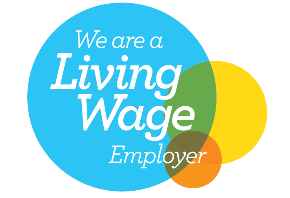 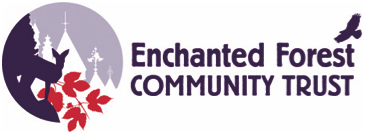 About the Enchanted ForestFrom 28 September to 29 October, set amidst stunning Autumn woodland Loch Dunmore within Faskally Wood comes alive for an extraordinary month of sound and light.The event brings a huge economic and social benefit to Highland Perthshire, with our event in 2016 attracting 70,000 visitors.Visitors meet outside Fishers Hotel in Pitlochry where they are transferred by bus to the Enchanted Forest.  During their bus transfer, visitors listen to recorded information, setting the scene for the enchantment that awaits them.RoleThis is an exciting opportunity to join our Enchanted Forest team.  This is a customer facing role and you must have a passion for providing outstanding customer service and have excellent interpersonal, communication and problem-solving skills to allow you to deal effectively with customer enquiries, ticketing queries and occasionally complaints.  This role will also require you to issue tickets in conjunction with our ticket sales distributor, SEE Tickets, and therefore you will have a sound working knowledge of App based technology and feel comfortable using an iPad and printer.Key Responsibilities and DutiesEngaging with our visitors, answering questions and queries and offering additional information to ensure they have an outstanding experience.Dealing with customer enquiries, issues and complaints in a polite, tactful and calm manner.Ensuring the efficient operation of the pre-paid ticket collection point, inclusive of issuing tickets to customers that have opted to collect on the day or have lost or damaged tickets.Issuing ticket exchanges (subject to availability) to customers who may have arrived to attend the event on the wrong day.Assisting customers with queries regarding specific access requirements.Processing and maintaining appropriate paperwork relating to customer queries and complaints. Working closely with our Departures team to ensure all visitors meet the correct ticketing requirements.Downloading daily show data in a timely manner onto hand held consoles for the Departure and Arrival team.Cash handling inclusive of processing cash payments, recording and preparation for banking.Person SpecificationAdditional Information - TrainingOn-site training will be provided to you from SEE Tickets on amending, checking and issuing tickets and ticket consoles.You must be available to attend both training nights which will be held on the evenings of:Monday 1 October 2018Tuesday 2 October 2018Time and locations of the training are still to be confirmed.Additional DatesPrior to the event officially opening to the public on Friday 5 October 2018, we will be showcasing the event through 2 preview nights which will be held on the following dates:Wednesday 3 October 2018Thursday 4 October 2018This year’s officially nominated charities are; The Birks Cinema Trust, Blairgowrie Riding for Disabled and Outdoor Access Trust for Scotland..Job Title:Customer Service AdvisorsHours of Work:2.00pm to 9.00pm Hours will be worked on a rotational basis inclusive of weekends.Contract Type:Casual Fixed-Term from 1 October 2018 to 4 November 2018Location of Work:Customer Service Kiosk based in Fishers Hotel, PitlochryHourly Rate:£9.00 per hourResponsible To:Overall:  Customer Services – VolpaEvenings of Event:  Departures Manager with additional support provided by Event ManagerEssentialDesirableE1Previous experience within a customer focused role.E2Excellent communication and interpersonal skills with people of all ages.E3A knowledge and passion for providing excellent customer serviceE4Ability to handle complaints in a calm manner with a solution focused approach.E5Ability to remain calm, rational and objective.E6A flexible, reliable, honest and pro-active approach.E7Passion for contributing positively to a team.E8Numerate and previous handling experience.E8A positive and professional attitude.E9Flexible attitude to working practices and demands.E10Be a self-starter who can work unsupervised to high standards with good attention to detail.E11Sound IT skills with the ability to learn and operate computerised systems.D1Good knowledge of the local area.